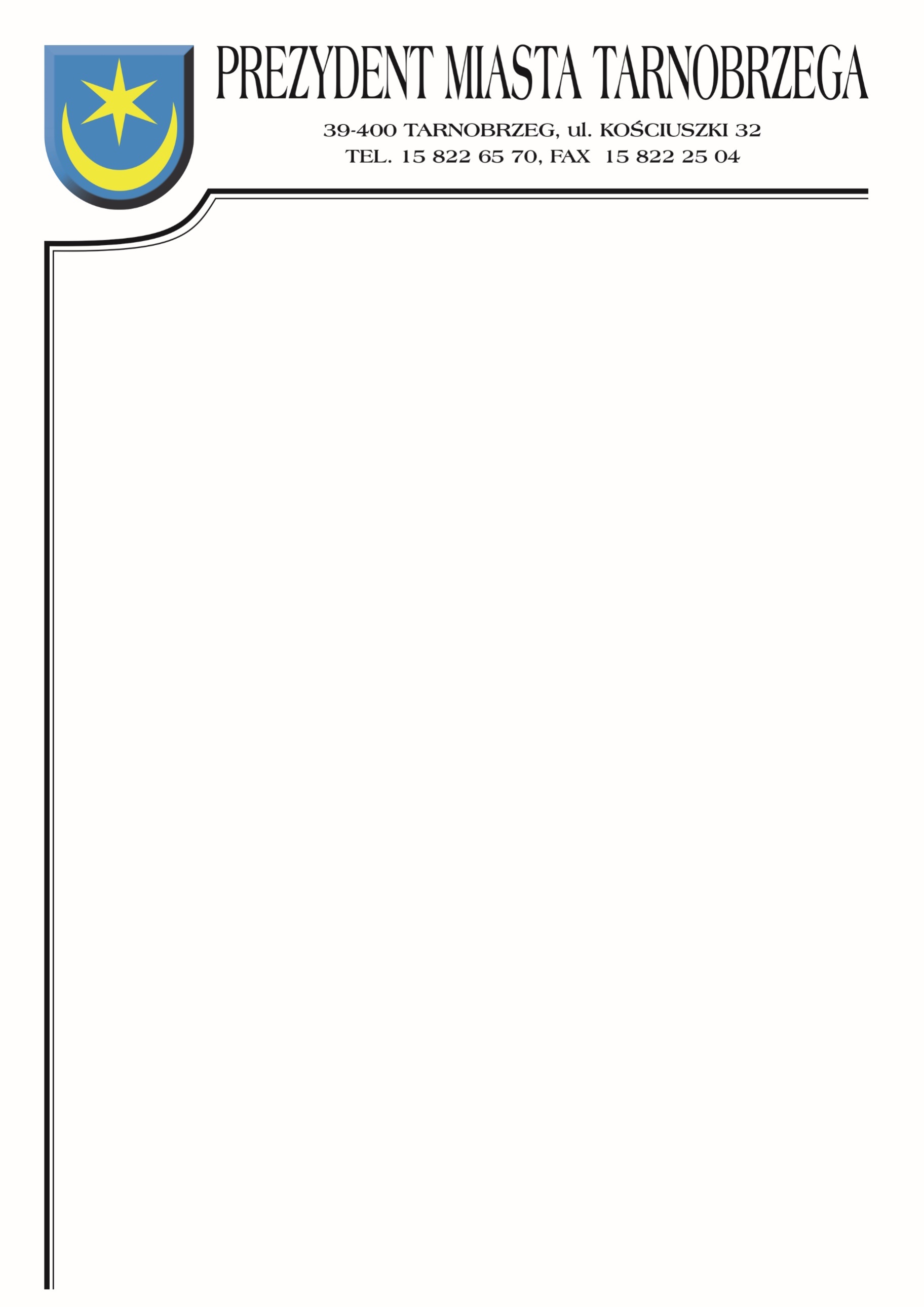 TID-III.271.2.22.2022				        Tarnobrzeg, dnia 12 września 2022 r.ZAWIADOMIENIE  O  UNIEWAŻNIENIU  POSTĘPOWANIA Zamawiający informuje o unieważnieniu postępowania pn. „Dostosowanie klasopracowni i zaplecza na I piętrze budynku na potrzeby laboratorium chemicznego oraz przebudowa części korytarza wraz ze zmianą sposobu użytkowania na potrzeby laboratorium mikrobiologicznego, wraz z koniecznymi instalacjami w Zespole Szkół
 Nr 2 przy ul. Jachowicza 4 w Tarnobrzegu”Postępowanie zostało unieważnione, gdyż nie złożono żadnej oferty niepodlegającej odrzuceniu.Sprawę prowadzi: Marta Bąk – Wydział TID, tel.15-81-81-227.